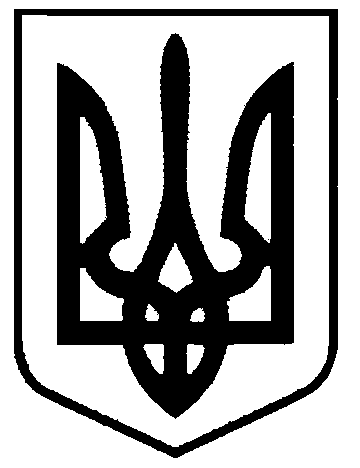 СВАТІВСЬКА МІСЬКА РАДАСЬОМОГО СКЛИКАННЯСІМНАДЦЯТА  СЕСІЯРІШЕННЯвід                                      2017 р.      м. Сватове                                           №17/«Про затвердження детального плану забудови земельної ділянки по вул. ім. Столбового,40 м.Сватове »       Розглянувши детальний план території для будівництва автомобільної газозаправної станції (стаціонарна АГЗС) за адресою: вул. Столбового, 40 м. Сватове Сватівського району Луганської області» розроблений відповідно до вимог містобудівного законодавства України, керуючись ст.19 Закону України «Про регулювання містобудівної діяльності»,ст.. 25,26 Закону України «Про місцеве самоврядування в Україні» Сватівська міська радаВИРІШИЛА:Затвердити «Детальний план території для будівництва автомобільної газозаправної станції (стаціонарна АГЗС) за адресою: вул. Столбового, 40 м. Сватове Сватівського району Луганської області» Контроль за виконанням даного рішення покласти на постійну депутатську  комісію міської ради з питань власності, транспорту, зв’язку, торгівельно-побутового обслуговування населення та зайнятості населення.   Сватівський  міський голова				                    Є.В. Рибалко.